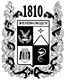 ПОСТАНОВЛЕНИЕадминистрации города-КУРОРТА железноводска ставропольского краяО признании утратившими силу пунктов 1 и 2 постановления администрации города-курорта Железноводска Ставропольского края от
01 июля 2016 г. № 512 «Об утверждении Правил присвоения, изменения  и аннулирования адресов на территории города-курорта Железноводска Ставропольского края и признании утратившим силу пункта 1 постановления  администрации города-курорта Железноводска Ставропольского края от
17 июня 2011 г. № 549»  	В соответствии с Градостроительным кодексом Российской Федерации, Земельным кодексом Российской Федерации, Федеральным законом от
06 октября 2003 г. № 131-ФЗ «Об общих принципах организации местного самоуправления в Российской Федерации», постановлением Правительства Российской Федерации от 19 ноября 2014 г. № 1221 «Об утверждении  Правил присвоения, изменения и аннулирования адресов», Уставом города-курорта Железноводска Ставропольского края ПОСТАНОВЛЯЮ:1. Признать утратившими силу пункты 1 и 2 постановления администрации города-курорта Железноводска Ставропольского края от
01 июля 2016 г. № 512 «Об утверждении Правил присвоения, изменения  и аннулирования адресов на территории города-курорта Железноводска Ставропольского края и признании утратившим силу пункта 1 постановления  администрации города-курорта Железноводска Ставропольского края от
17 июня 2011 г. № 549».  	2. Опубликовать настоящее постановление в общественно-политическом еженедельнике «Железноводские ведомости» и разместить на официальном сайте Думы города-курорта Железноводска Ставропольского края и администрации города-курорта Железноводска Ставропольского края в сети Интернет.3. Контроль за выполнением настоящего постановления возложить на заместителя главы администрации города-курорта Железноводска Ставропольского края - начальника Управления городского хозяйства администрации города-курорта Железноводска Ставропольского края Каспарова Г.И.4.  Настоящее постановление вступает в силу со дня его официального опубликования.Глава города-курорта Железноводска        Ставропольского края                                                                         Е.Е. Бакулин        			              г.Железноводск№